Муниципальное бюджетное дошкольное образовательное учреждение«Детский сад №21»Проект «Огород на подоконнике»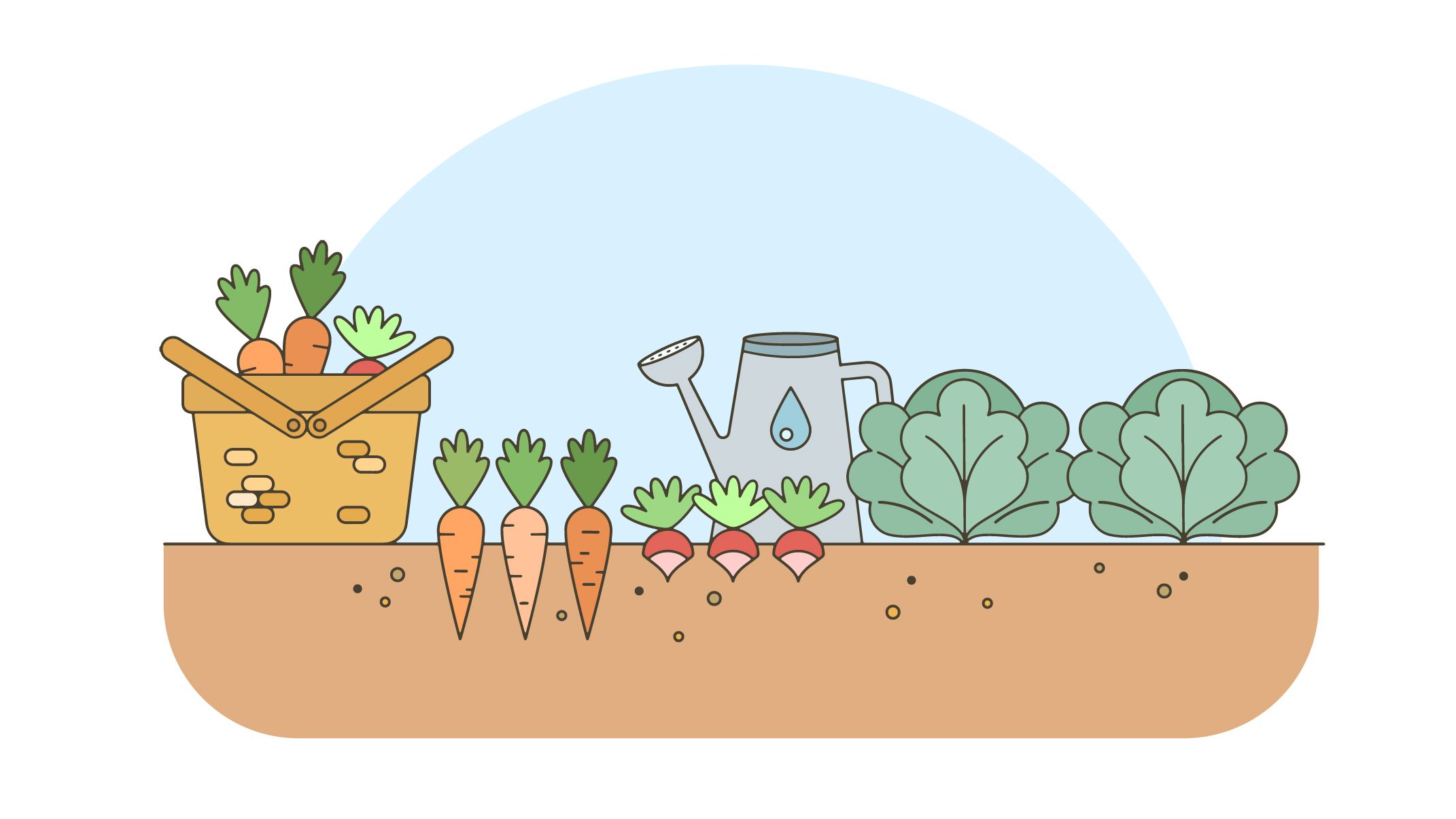 Подготовила:Воспитатель Жилина А. О.г. Дзержинск – 2022гПроект «Огород на подоконнике»	Тип проекта:  познавательно – практический	Вид проекта: групповой	Продолжительность: среднесрочный	Формы работы: познавательная, игровая, продуктивная	Дата проведения: 14. 03. 2022 – 14. 04. 2022	Место проведения: МБДОУ «Детский сад №21» гр. раннего возр. №1	Актуальность проблемы:	Дети раннего возраста в недостаточной степени имеют представления о растениях, о том, где они растут, о необходимых условиях их роста, их интерес к познавательно-исследовательской деятельности недостаточно развит.	Для решения этой проблемы был выбран данный проект  с учетом возрастных особенностей детей раннего возраста и объем информации, которая может быть ими воспринята. Это детский исследовательский проект ориентирован на приобретение детьми опыта собственной опытно - исследовательской деятельности, осознание детьми своих интересов,  формирование умений их реализовывать, приобретение и применение детьми новых знаний в жизни.
	Постановка проблемы: дети в недостаточной степени имеют представления о растениях.	Цель: формирование первоначальных экологических представлений у детей, создание условий для познавательного развития детей в процессе выращивания растений.	Задачи: 	Образовательные:познакомить детей с предметным миром и правилами безопасного обращения с предметами;формировать представления о правилах безопасного поведения в играх с почвой и водой;формировать элементарные представления о правильных способах взаимодействия с растениями: рассматривать растения, не нанося им вред;Развивающие:развивать групповую сплоченность, самооценку детей;развивать интерес к окружающему миру.Воспитательные:пробуждать интерес к растениям;воспитывать у детей уважение к самому себе и другим детям.Предполагаемые итоги реализации проекта:расширение знаний о строении растений и роли овощей в жизни человека; формирование первоначальных навыков бережного отношения к растительному миру;развитие наблюдательности, активизация словарного запаса, накопление эмоционального позитивного опыта общения с природой; самоутверждение личности ребенка.Методы проекта: беседы, наблюдения, творческая деятельность. Этапы реализации проекта:1 этап – установочный- определение цели, задач проекта, сроков реализации, предполагаемого результата.2 этап – подготовительный- подбор методической, научно-популярной и художественной литературы, иллюстративного и дидактического материала по данной теме;- подбор оборудования для проведения экспериментальной работы;- составление плана работы над проектом;3 этап - реализация проекта	- познавательная деятельность;	- трудовая деятельность;	- наблюдения, экспериментальная деятельность;	- чтение художественной литературы;	- игровая деятельность;	- продуктивная деятельность.	4 этап – заключительный	- подведение итогов;	- анализ и обобщение результатов.Беседы с детьми «Что такое огород и что на нём растет», «Какие растения можно вырастить на подоконнике».Чтение потешек, стишков, поговорок, песен, связанных с огородом, овощами.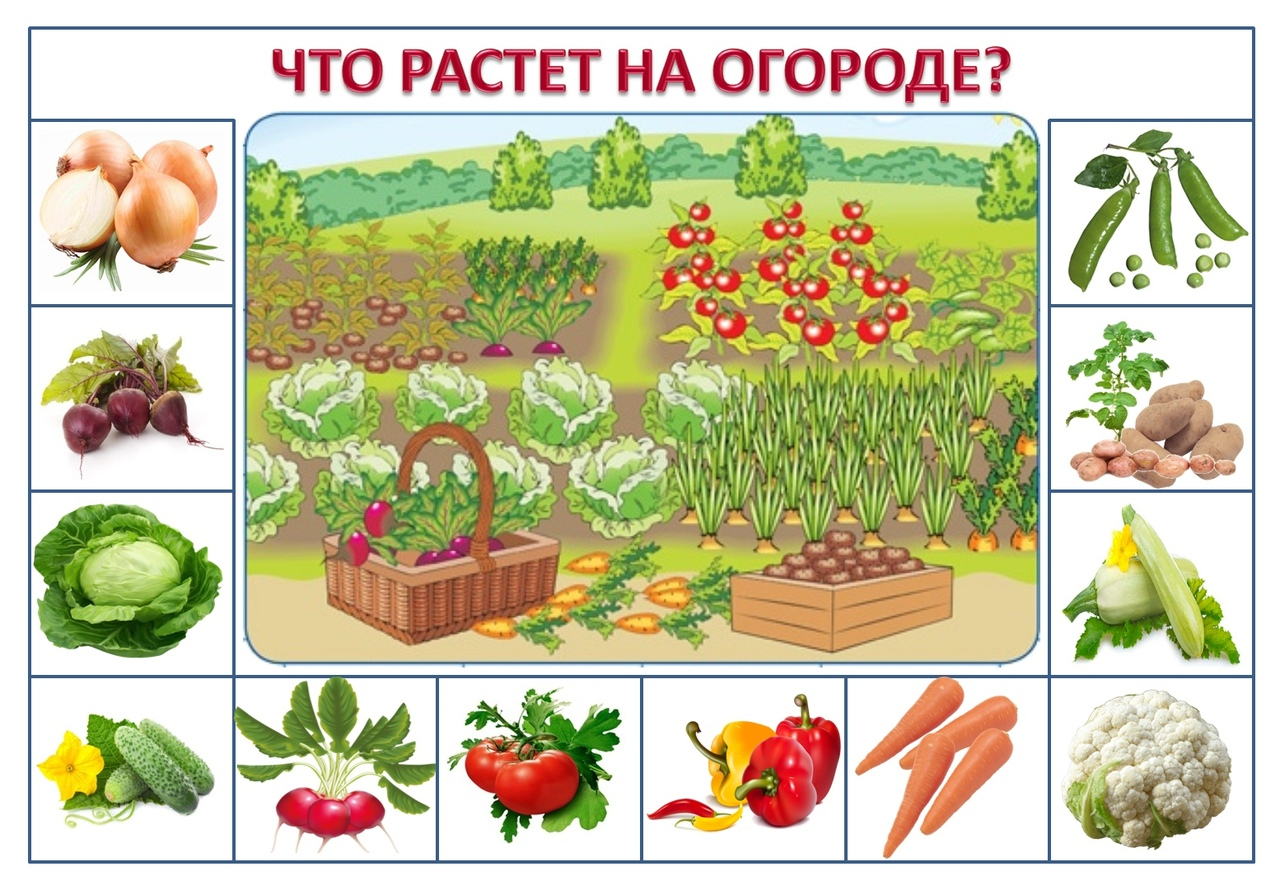 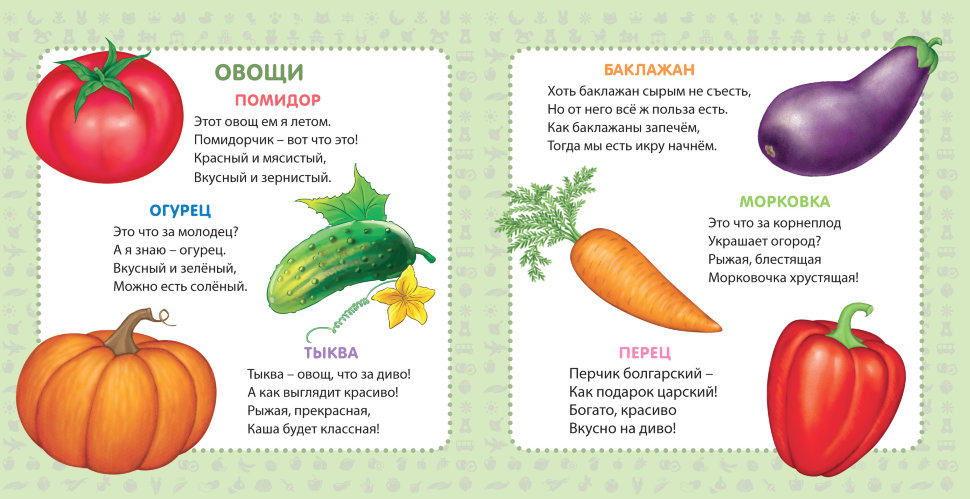 Приобретение необходимого оборудования (контейнеры, земля, лук, семена перца, помидоры)Рассматривание иллюстраций, картинок с проросшими семенами, муляжей овощей, уточнение формы, цвета.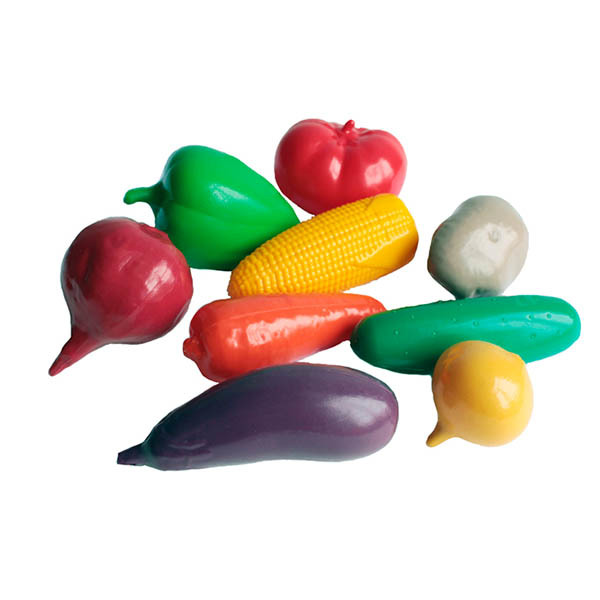 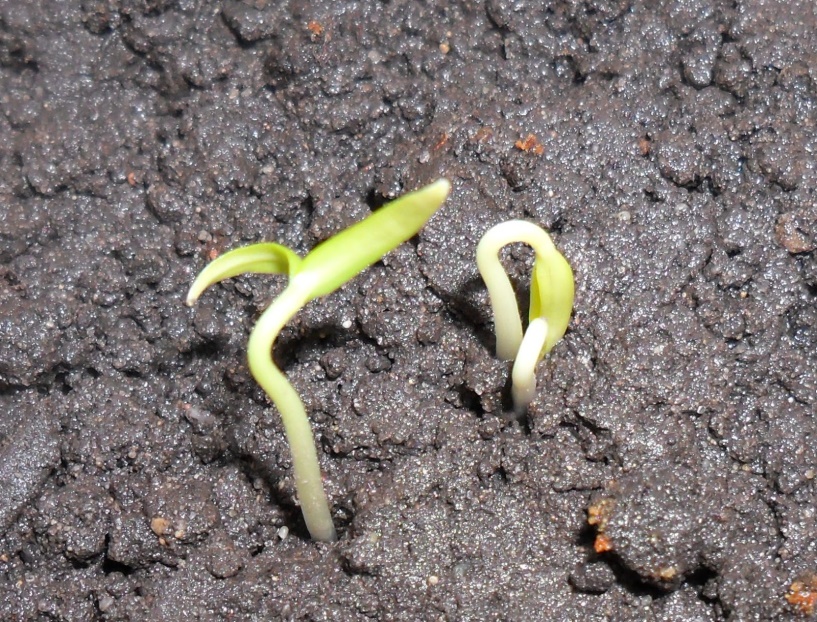 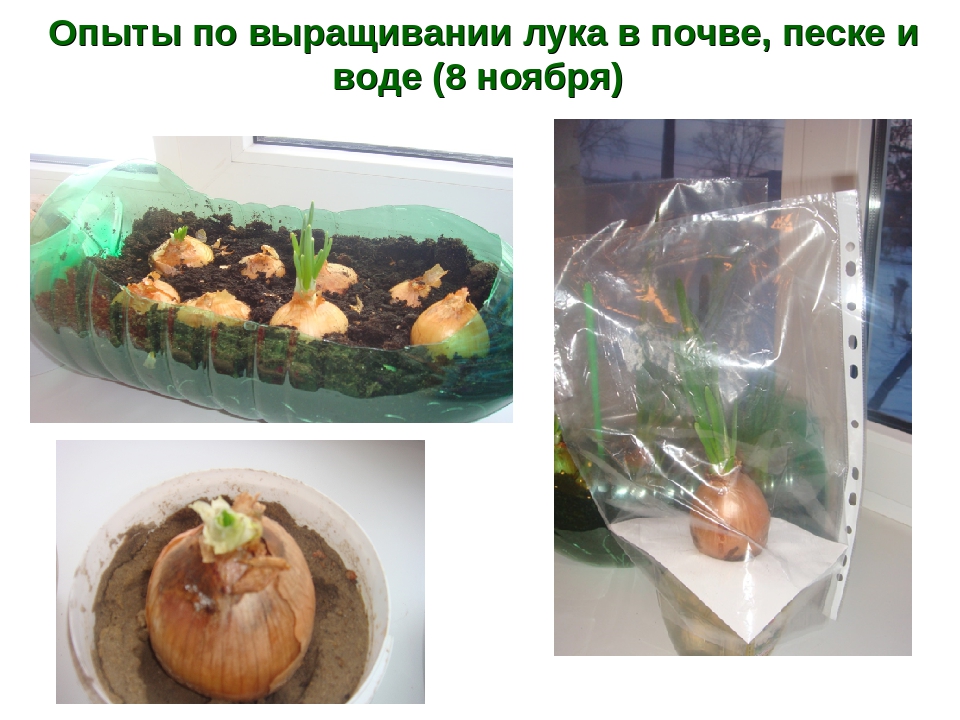 Посадка лука, перца и помидора.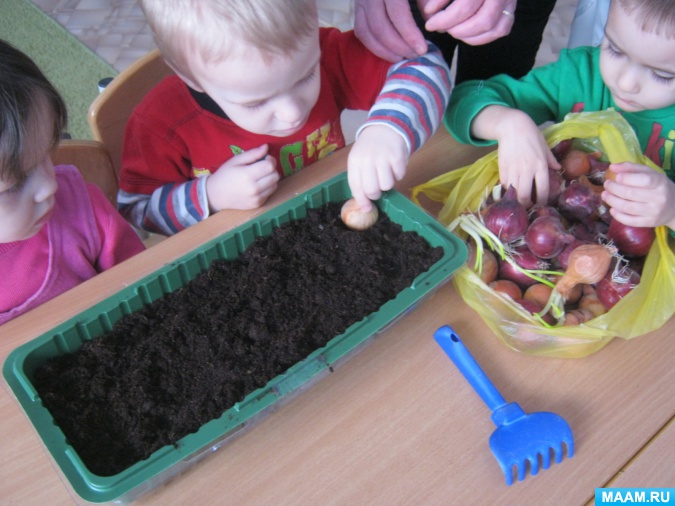 Беседа с детьми «Роль солнца, воздуха и воды в жизни растений»Лепка «Солнышко»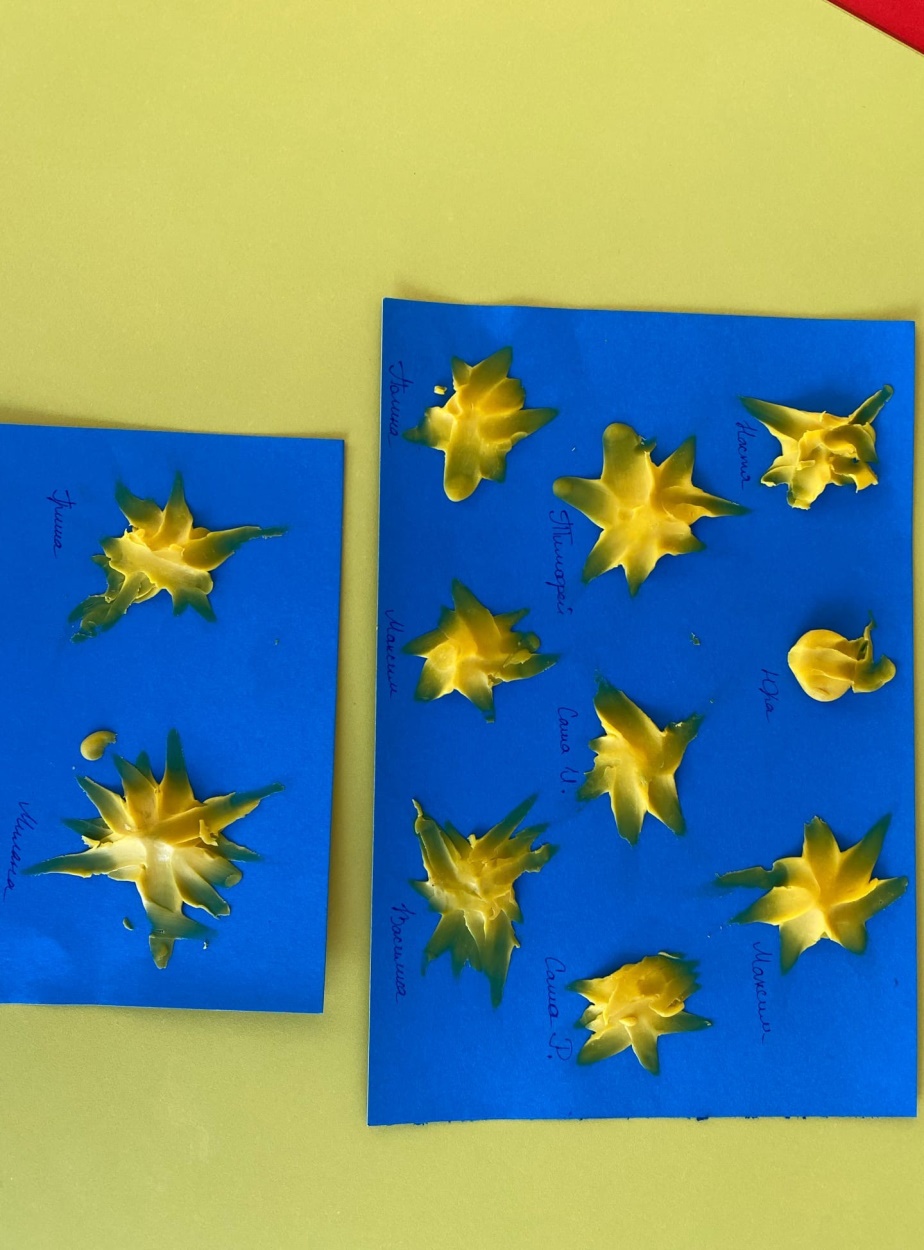 Фоторепортаж «Как мы ухаживаем за растениями»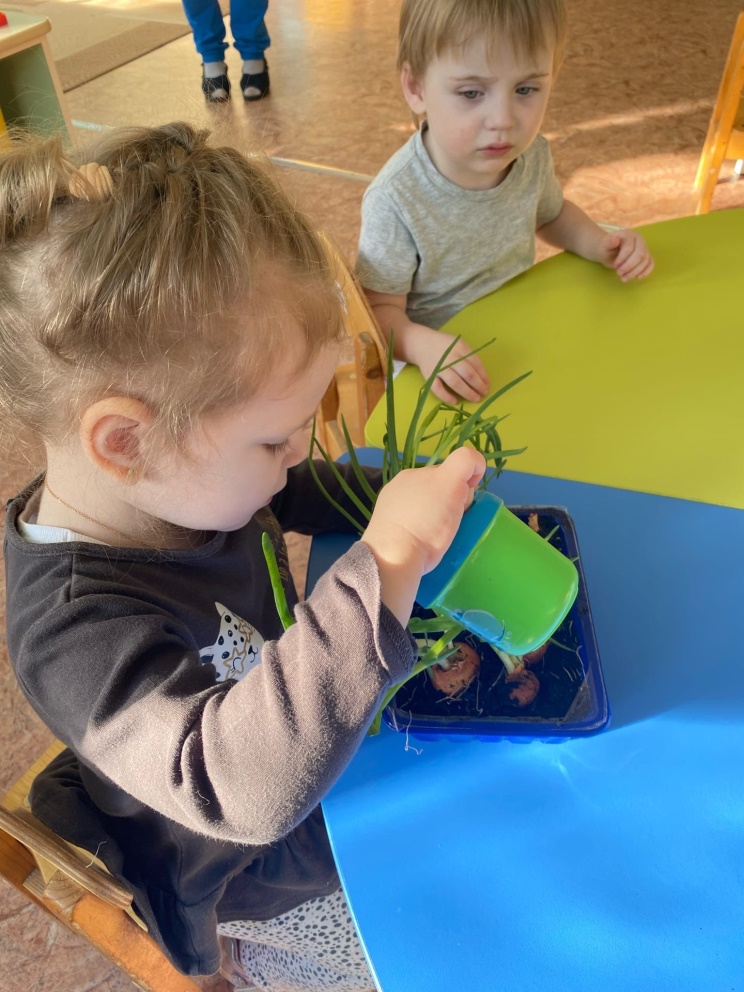 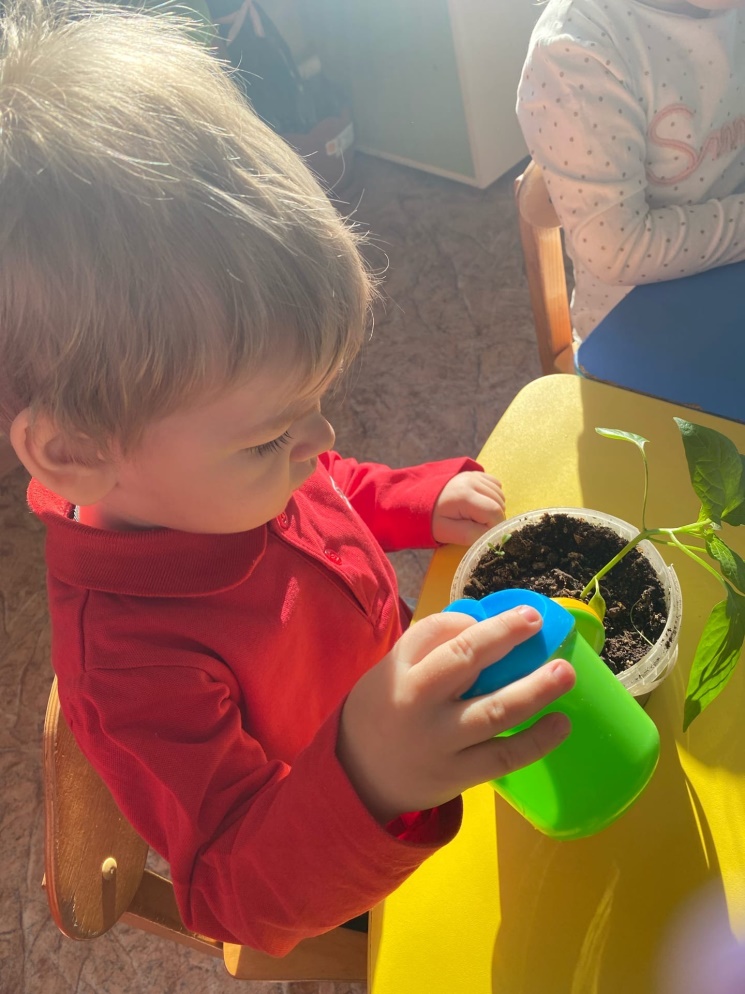 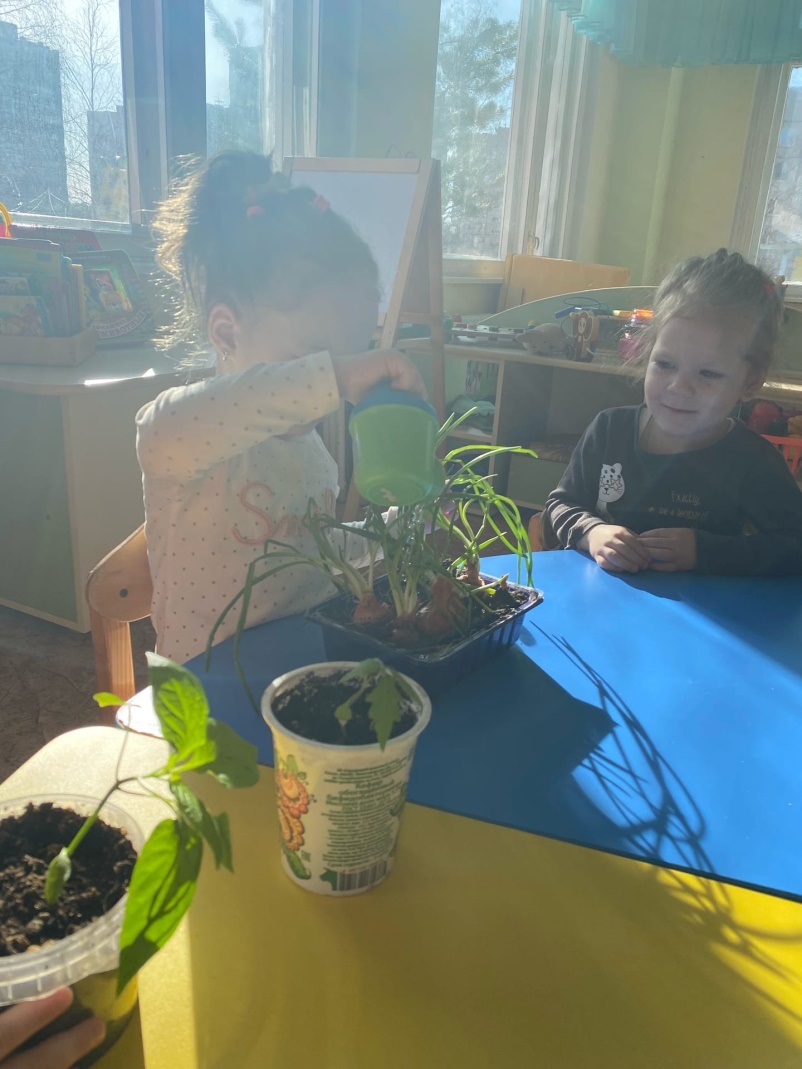 Чтение русской народной сказки «Репка»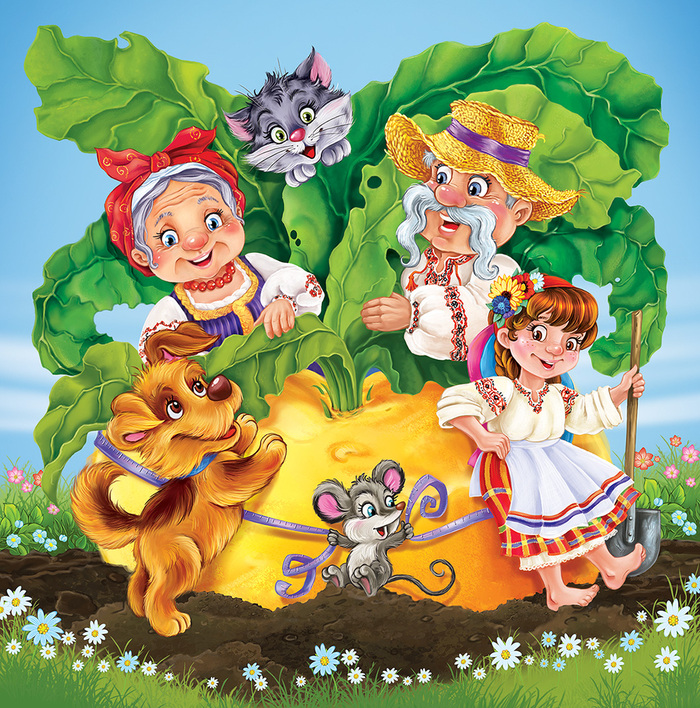 Чтение стихотворения С.В. Михалкова «Овощи»Хозяйка однажды с базара пришла,Хозяйка с базара домой принесла:Картошку,Капусту,Морковку,Горох,Петрушку и свёклу.Ох!..Вот овощи спор завели на столеКто лучше, вкусней и нужней на земле:Картошка?Капуста?Морковка?Горох?Петрушка иль свёкла?Ох!..Хозяйка тем временем ножик взялаИ ножиком этим крошить начала:Картошку,Капусту,Морковку,Горох,Петрушку и свёклу.Ох!..Накрытые крышкою, в душном горшкеКипели, кипели в крутом кипятке:Картошка,Капуста,Морковка,Горох,Петрушка и свёкла.Ох!..И суп овощной оказался не плох!П/и «Огуречик, огуречик…»Ход игры: На одной стороне зала – воспитатель (ловишка, на другой стороне – дети. Они приближаются к ловишке прыжками на двух ногах. Воспитатель говорит: Огуречик, огуречик,Не ходи на тот конечик,Там мышка живет,Тебе хвостик отгрызет.Дети бегут за условную черту, а педагог их догоняет. Использованная литература:1. Комарова Н.Г. Грибова Л.Ф. «Мир, в котором я живу» Методическое пособие по ознакомлению детей с окружающим миром. М.: ТЦ Сфера, 2005 г.2. Николаева С. Н. «Воспитание экологической культуры в дошкольном детстве». М.: «Просвещение», 2008 г.3. «От рождения до школы». Примерная общеобразовательная программа дошкольного образования / Под ред. Н. Е. Вераксы, Т. С. Комаровой, М. А. Васильевой. — М.: МОЗАИКА-СИНТЕЗ, 2014.4. «Экологическое воспитание дошкольников» (на основе развивающих форм образования) Разработка занятий под ред. Т. В. Бабыниной – Набережные Челны, 2009.5. Интернет ресурс